Об  индексации фондов оплаты труда работников    муниципальных организаций (учреждений)  Слободо-Туринского муниципального районаВ соответствии со статьей 134 Трудового кодекса Российской Федерации, постановлением Правительства Свердловской области от 13.09.2018 № 597-ПП «Об утверждении методик, применяемых для расчета межбюджетных трансфертов из областного бюджета местным бюджетам, на 2019 год и плановый период 2020 2021 годов», во исполнение решения Думы Слободо-Туринского муниципального района от 26.12.2018 № 371-НПА «О бюджете  Слободо-Туринского муниципального района на 2019 год и плановый период 2020 и 2021 годов», ПОСТАНОВЛЯЕТ:1. Индексировать фонды оплаты труда работников дошкольных и общеобразовательных организаций (за исключением педагогических), работников организаций дополнительного образования детей (за исключением педагогических),  работников прочих организаций образования, работников единой дежурно-диспетчерской службы в связи с ростом потребительских цен на товары и услуги с 01 октября 2019 года в 1,043 раза.2. Увеличить (индексировать) с 01.10.2019 в 1,043 раза размеры должностных окладов, ставок заработной платы работников МКУ «ЦМУиС» и МКУ «ОАХОА».3. Руководителям муниципальных организаций (учреждений), указанных в п.1, п.2  настоящего постановления  внести соответствующие изменения в положения об оплате труда.4. Разместить настоящее постановление на официальном сайте Администрации Слободо-Туринского муниципального района в информационно-телекоммуникационной сети Интернет http://slturmr.ru/.5. Контроль за исполнением настоящего постановления  оставляю за собой.ГлаваСлободо-Туринского муниципального района 		                            В.А. Бедулев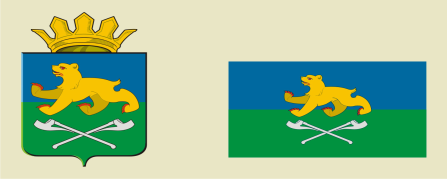 АДМИНИСТРАЦИЯ СЛОБОДО-ТУРИНСКОГОМУНИЦИПАЛЬНОГО РАЙОНАПОСТАНОВЛЕНИЕАДМИНИСТРАЦИЯ СЛОБОДО-ТУРИНСКОГОМУНИЦИПАЛЬНОГО РАЙОНАПОСТАНОВЛЕНИЕот 30.09.2019№ 425     с. Туринская Слободас. Туринская Слобода